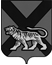 ТЕРРИТОРИАЛЬНАЯ ИЗБИРАТЕЛЬНАЯ КОМИССИЯ МИХАЙЛОВСКОГО  РАЙОНАРЕШЕНИЕВ целях информирования избирателей, являющихся инвалидами по зрению и осуществлению ими своих активных избирательных прав на дополнительных выборах депутатов  Думы Михайловского муниципального района пятого созыва по одномандатным избирательным округам №№ 8,10, назначенных на  10 сентября  2017 года, в соответствии с пунктом 7.1 статьи 61 и пункта 2.1 статьи 63 Федерального закона «Об основных гарантиях избирательных прав и права на участие в референдуме граждан Российской Федерации»,  частью 7 статьи 72 и частью 3 статьи 74 Избирательного кодекса Приморского края территориальная избирательная комиссия Михайловского районаРЕШИЛА:1. Определить избирательные участки для информирования избирателей, являющихся инвалидами по зрению, на информационном стенде которых будут размещены соответствующие материалы, выполненные крупным шрифтом  согласно приложению.2. Направить настоящее решение в участковые избирательные комиссии избирательных участков № 1711, № 1712,  № 1713, № 1714, № 17163. Разместить настоящее решение на официальном сайте администрации Михайловского муниципального района в разделе «Территориальная избирательная комиссия Михайловского района» в информационно-телекоммуникационной сети «Интернет».Председатель комиссии		   		                      Н.С. ГорбачеваСекретарь комиссии							  В.В. ЛукашенкоПриложениек решению территориальной избирательной комиссии Михайловского района 
от 2 августа 2017 года №56/391 Перечень избирательных участков для информирования избирателей, являющихся инвалидами по зрению на дополнительных выборах депутатов  Думы Михайловского муниципального района пятого созыва по одномандатным избирательным округам №№ 8,10.02.08.2017с. Михайловка 56/391Об определении избирательных  участков для информирования избирателей, являющихся инвалидами по зрению на дополнительных выборах депутатов Думы Михайловского муниципального района пятого созыва по одномандатным избирательным округам №№ 8, 10, назначенных на  10 сентября 2017 года№ п/пНомер УИКМесто нахождения УИКСтационарный, временный11714с. Абрамовкастационарный21716п. Новошахтинскийстационарный